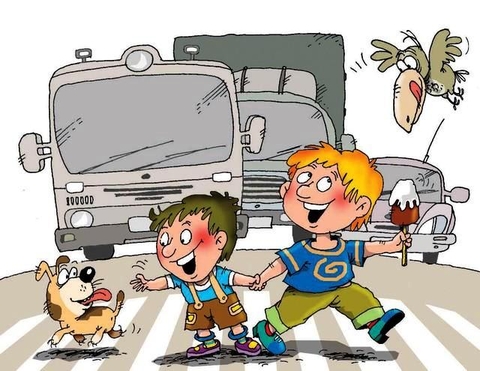 УВАЖАЕМЫЕ МАМЫ И ПАПЫ!(консультация родителям по ПДД)Вот и подрос ваш малыш, стал взрослее, любознательнее, его жизненный опыт обогатился, он сделался самостоятельнее. Но ваш авторитет ничуть не уменьшился. Так что вы остаетесь для него верным помощником в воспитании культурного поведения на улице и в общественном транспорте. Зная индивидуальные черты своего ребенка (анатомию, физиологию, нервную систему, интеллект, темперамент), продолжайте   помогать,  ему  постигать науку уважения к улице. Настойчиво, но не навязчиво, систематически и терпеливо.Воспитывайте у ребенка привычку быть внимательным на улице, осторожным и осмотрительным.На прогулке, по дороге в детсад и домой закрепляйте:знания, полученные ранее, чаще задавайте ему проблемные вопросы, беседуйте с ним, обращайте внимание на свои действия (почему вы остановились перед переходом, почему именно в этом месте и т.д.).Ваш ребенок уже знает и должен строго выполнять определенные правила.Ходить по тротуару следует с правой стороны.Прежде чем перейти дорогу., надо убедиться, что транспорта нет, посмотрев налево и направо, затем можно двигаться, предварительно снова посмотрев в обе стороны.Переходить дорогу полагается только шагом.Необходимо подчиняться сигналу светофора.В транспорте нужно вести себя спокойно, разговаривать тихо, держаться за руку взрослого (и поручень), чтобы не упасть.Нельзя высовываться из окна автобуса, троллейбуса, высовывать в окно руки.Входить в транспорт и выходить из него можно, только когда он стоит.Играть можно только во дворе.Наблюдайте за:ситуациями на улице, дороге, во дворе, за пешеходами и транспортом, светофором и обязательно обсуждайте, увиденное  с ребенком. Пусть он по пути домой споет вам песню или расскажет стихотворение, а потом  нарисует то, что видел. Почитайте ему подходящее художественное произведение и обязательно побеседуйте о прочитанном.Только ваша культура поведения, строгое выполнение правил движения, терпение и ответственность за жизнь и здоровье ребенка поможет нам вместе воспитать у него навыки и привычку безопасного поведения на улице!